Trek’s Travels – 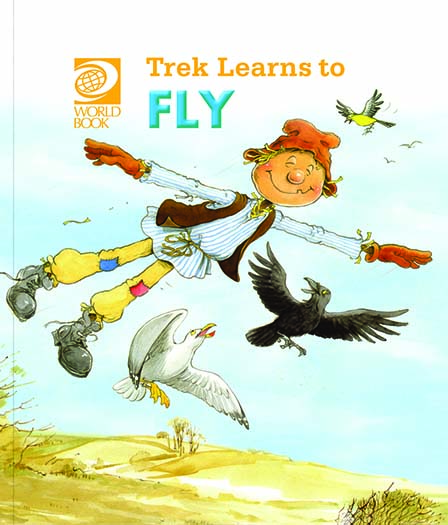 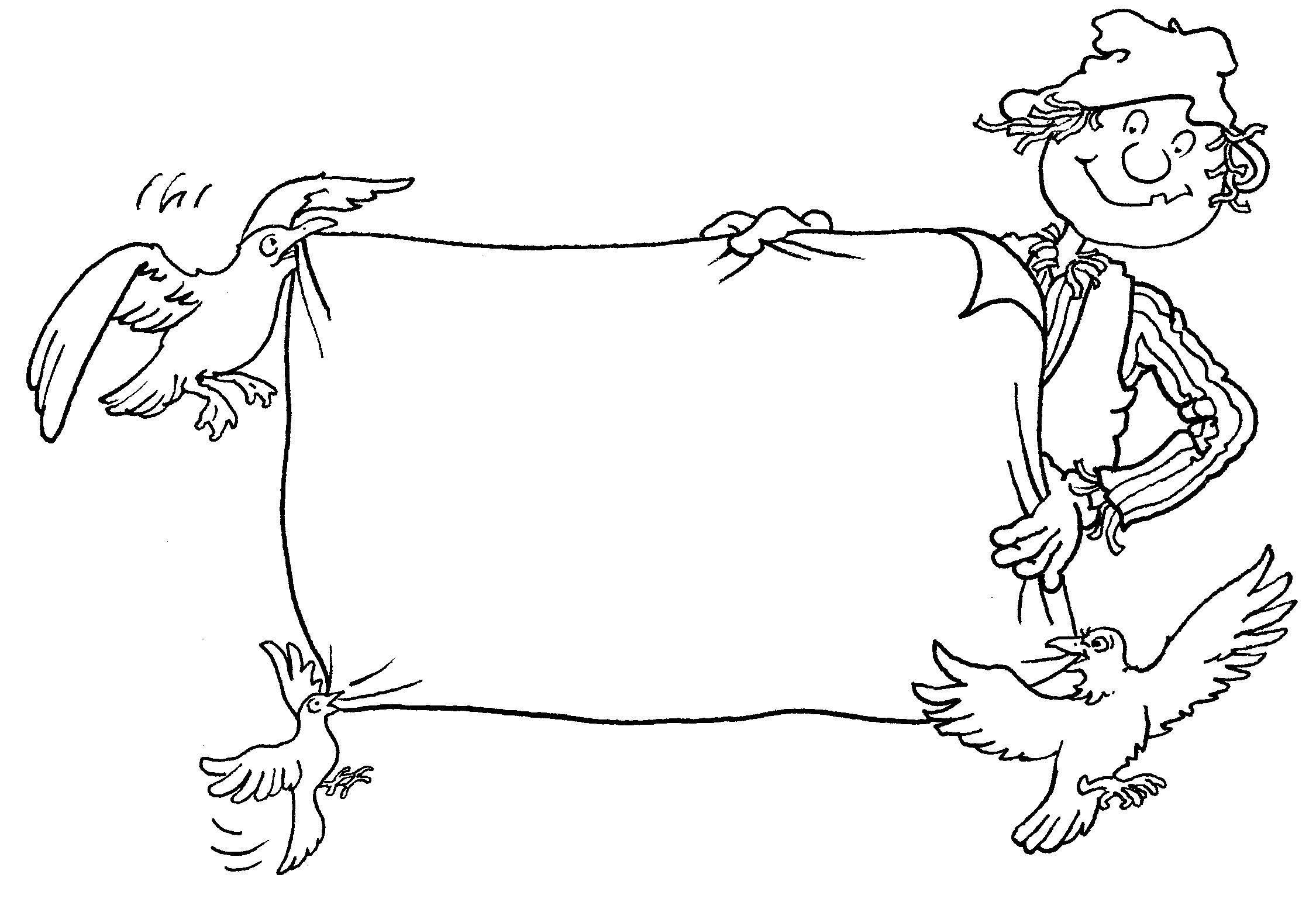 All about Trek1.  Do you know what a scarecrow is?_________________________________________________________________2.  Have you ever seen a scarecrow?_________________________________________________________________3.  Did the scarecrow look like Trek?_________________________________________________________________4.  Can you remember what clothes Trek is wearing?_________________________________________________________________Find and colour the things which belong to Trek.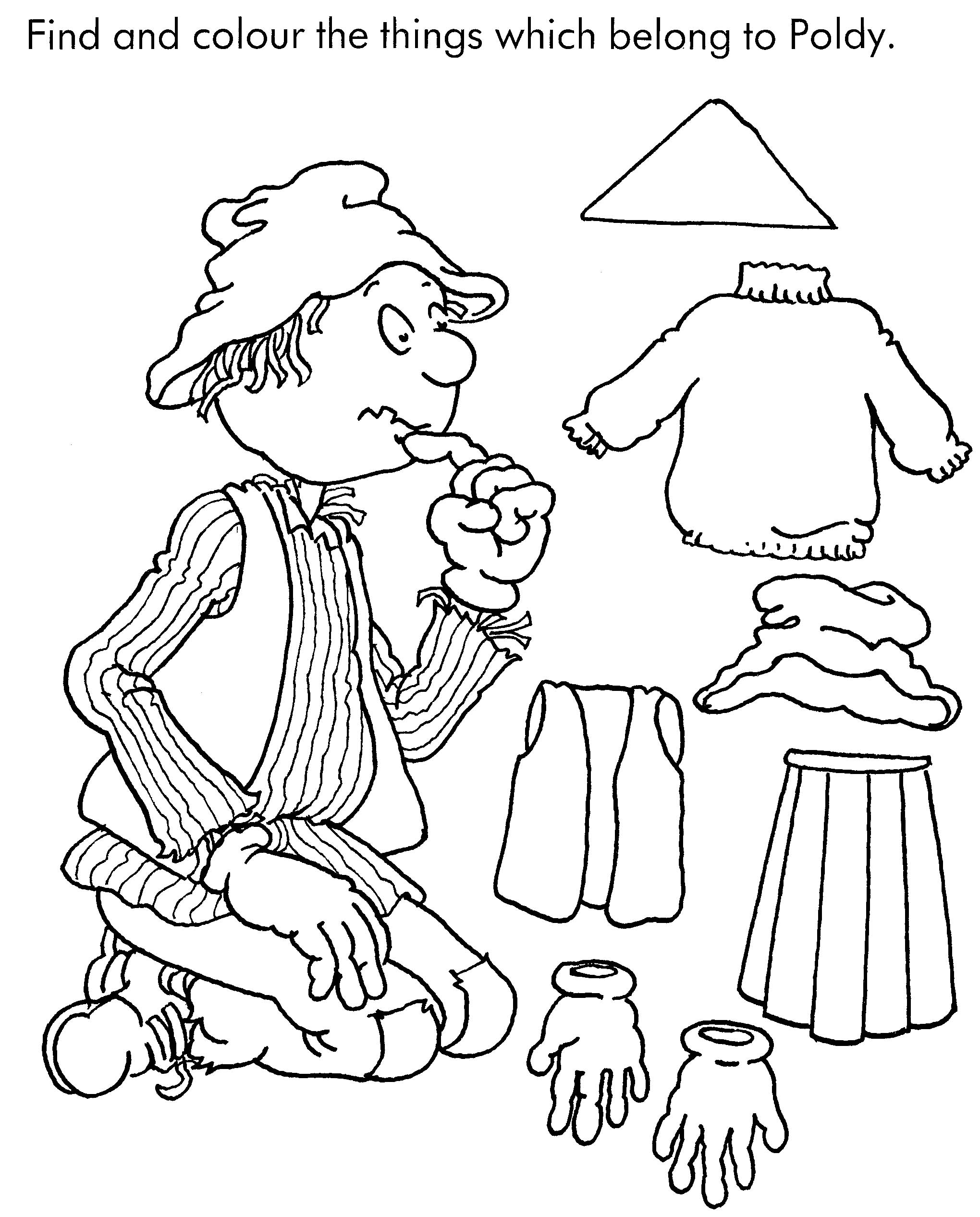 The seasons of the year1.  How many seasons do we have?_________________________________________________________________2.  What are the names of the seasons?_________________________________________________________________3.  What season is it now?_________________________________________________________________Wagtail, Crow and Seagull1.  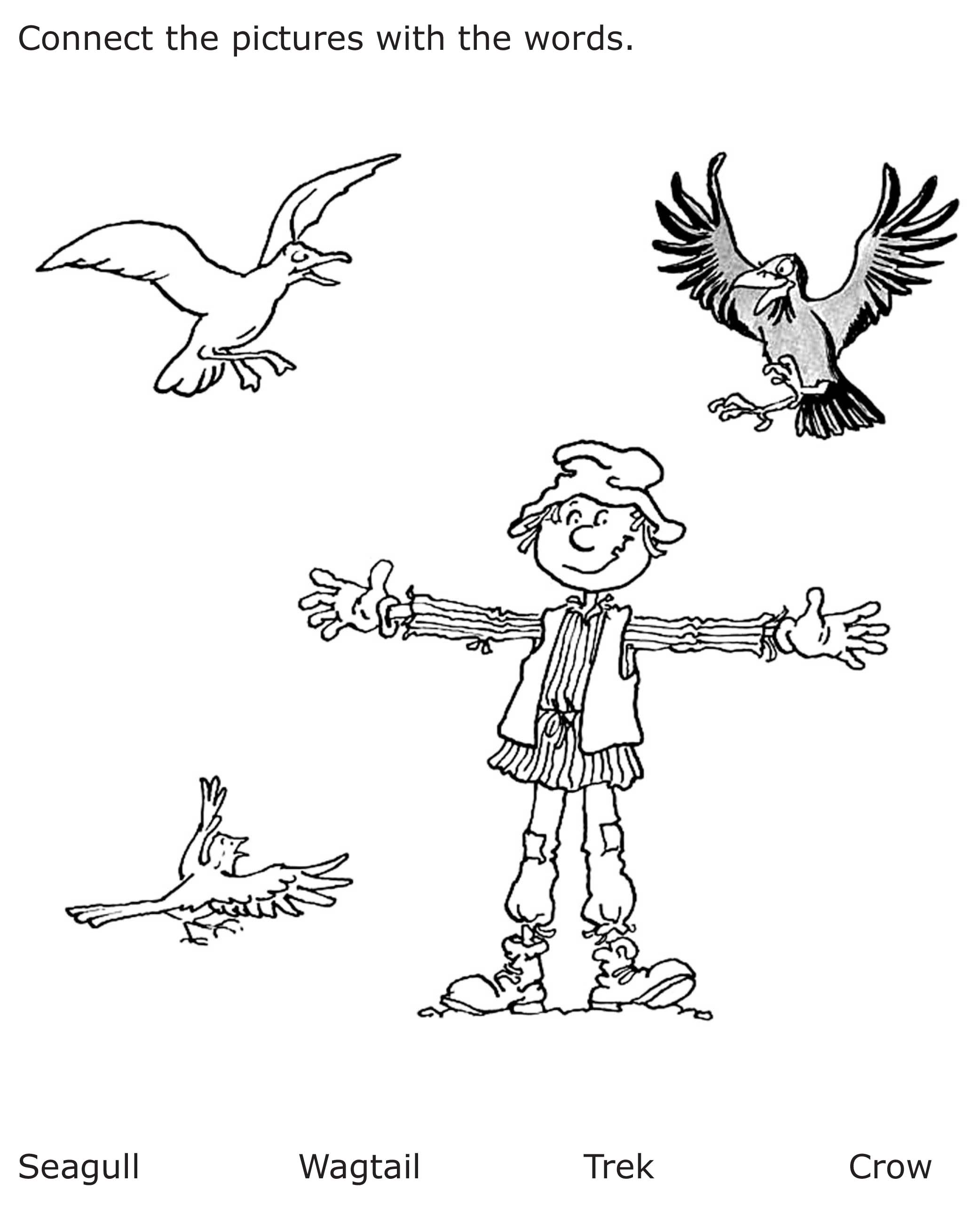 2.  Is Crow the same size as Wagtail?_________________________________________________________________3.  Is Seagull the same colour as Crow?_________________________________________________________________ACTIVITY – How does Trek learn to fly?  Look at these four pictures.  Now tell what’s happening in each of them.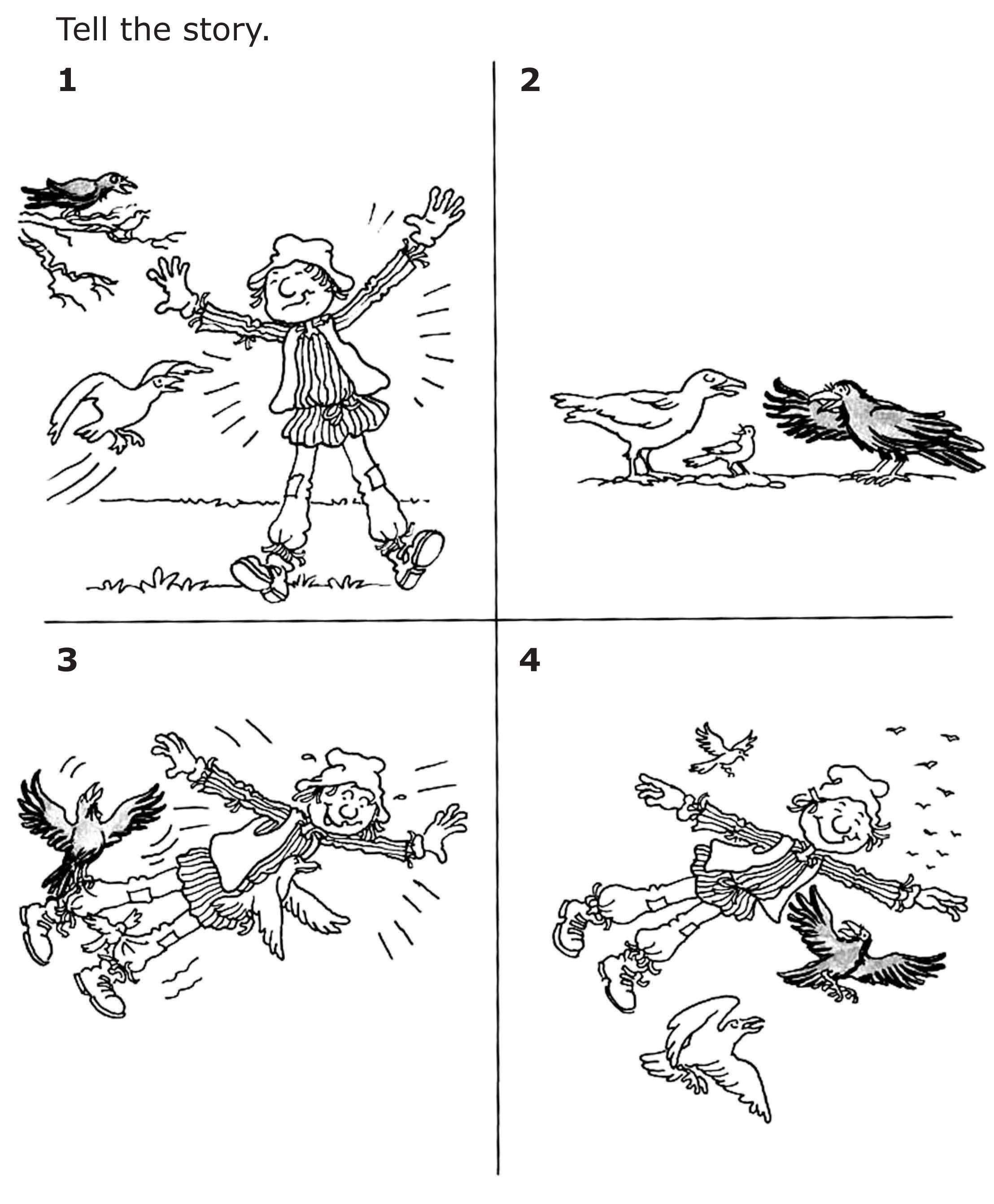 Aim: to tell a story in sequence.Trek’s World TravelsWhere in the world does Trek learn to fly?Northern Europe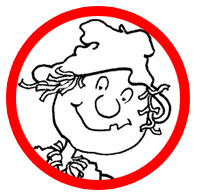 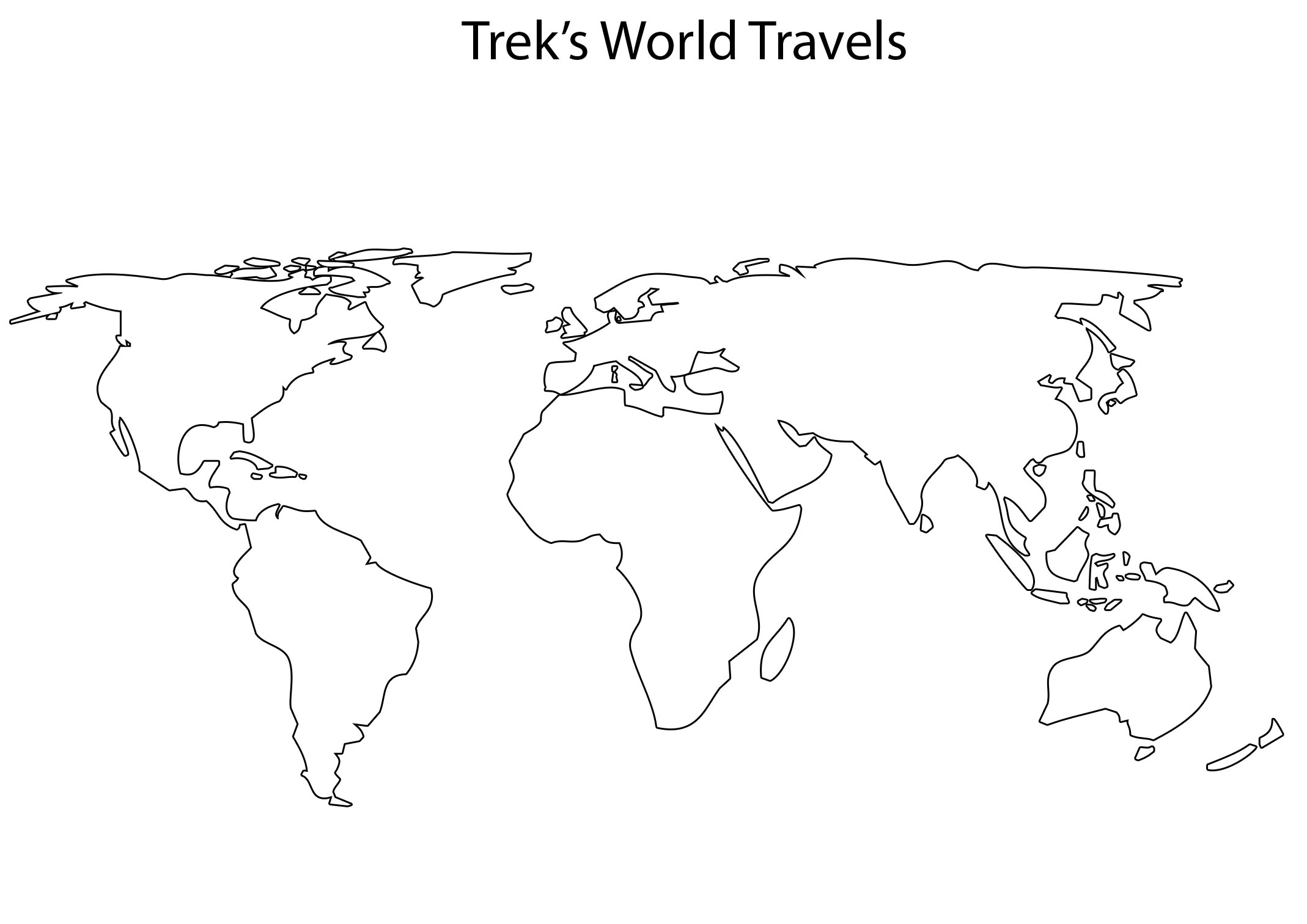 